Портфолио преподавателяГоловина Любовь Сергеевна, преподаватель  цикла экономики и предпринимательства высшей квалификационной категории (приказ  Департамента образования Ярославской области № 02-14/06 от 29.04.2016 года)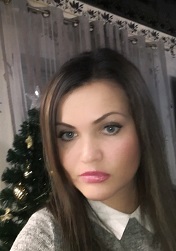 Преподаваемые дисциплины: спецдисциплины по специальностям:  38.02.04 «Коммерция (по отраслям)» и 43.02.10 «Туризм»Педагогический стаж: 14 летОбразование: ГОУ ВПО «Нижегородский коммерческий институт», специальность: «Коммерция (торговое дело)», квалификация: специалист коммерции; ОУВО «Российская Международная Академия Туризма» направление: «менеджмент туризма»; ФГОУ ВПО «Ярославский государственный университет им. П.Г.Демидова», факультет психологии, кафедра педагогики и педагогической психологии – аспирантура.Опыт работы: зав. отделом дополнительного образования, зав.отделом маркетинга, ответственный секретарь приемной комиссии, мастер производственного обучения, методист заочного отделения.Профессиональное кредо:самообразование, не останавливаться на достигнутом.Награды и звания:Почетная грамота Департамента агропромышленного комплекса и потребительского рынка Ярославской области Повышение квалификации стажировки(последние 5 лет):Научно-методическая и исследовательская работа (доклады, выступления, печатные издания на региональном и федеральном уровне) педагога и его студентовДополнительная информация: Имею троих детей (2001г.,2012г.,2013г.)УчреждениеНаправление подготовкиГодГОАУ ЯО «Институт развития образования»ФГОС СПО: контрольно-оценочные средства проверки общих и профессиональных компетенций2015ООО «Туда Где»Стажировка по направлению «Туризм»2015ГОАУ ЯО «Институт развития образования»Управление качеством педагогического процесса2012Московский государственный институт радиотехники, электроники и автоматикиИнформационно-коммуникационные технологии2011ГОАУ ЯО «Институт развития образования»«Стажировка в условиях производства по специальности «Туризм»2015ГОАУ ЯО «Институт развития образования»«Квалификационная программа для педагогов УПО, ориентированных на высшую квалификационную категорию» 2015ГОАУ ЯО «Институт развития образования»«Организация учебной и производственной практики по специальности туристического и гостиничного сервиса»2015Санкт-Петербургское ГБОУ СПО «Петровский колледж»«Актуальные вопросы подготовки специалистов среднего звена для сферы туризма и гостеприимства»2016Московский туристический саммит Moscow Tourism Business Summit (Mitt SummitТурбизнес)2016ГОАУ ЯО «Институт развития образования»«Практикоориентированная подготовка специалистов по туризму и гостиничному сервису в условиях учебно-производственного комплекса»2016Место ДействиеГодПрагаV Международная научно-практическая конференция «Психолого-педагогические проблемы личности и социального взаимодействия» доклад «Формы активизации учебно-профессиональной мотивации в учреждениях среднего профессионального образования»2014 МоскваМеждународная научная конференция «Гуманитарные науки и современность» статья «Формирование общих и профессиональных компетенций обучающихся образовательных учреждений среднего профессионального образования на различных уровнях усвоения знаний»2014 МоскваEuropeanSocialScienceJournal«Европейский журнал социальных наук» статья «Деятельностный,компетентностный, практикоориентированный– хорошо незабытое старое (о подходах в профобразовании)».2015 Российская ФедерацияВсероссийская научно-практическая конференция «Социальный туризм как инструмент повышения качества жизни населения и потенциал социально-экономического развития регионов РФ»2015ЯрославльI Молодежный туристский форум Центрального федерального округа «Город N– перезагрузка»2015ЯрославльIV Международный конгресс «Региональный маркетинг» статья «Социальный туризм в Ярославском регионе: от подготовки кадров до реализации проектов»2015ЯрославльМежрегиональный конкурс по специальности «Туризм», посвященный Году Литературы2015ЯрославльСтуденческая конференция, посвященная Году Российского кино (ГПОУ ЯО ЯГК)2016РыбинскVII Областная научно-практическая конференция2016Ярославль«Проектная деятельность с использованием информационно-коммуникационных технологий в реализации профессиональных модулей специальности «Туризм»2016УгличЧемпионат экспертов Ярославской области по компетенции Туризм (сервис) по стандартам WS2016Санкт-ПетербургВсероссийская олимпиада профессионального мастерства обучающихся по специальностям среднего профессионального образования укрупненной группы специальностей «Сервис и туризм»2016УгличРегиональный чемпионат «Молодые профессионалы» по компетенции Туризм (сервис)2016ЯрославльРегиональный чемпионат «Молодые профессионалы» по компетенции «Предпринимательство»2016ЯрославльНациональный чемпионат «Молодые профессионалы» по компетенции «Предпринимательство»2016ЯрославльМежрегиональный молодежный туристский форум «Город N– перезагрузка»2016ЯрославльНаучно-практическая конференция «Информатизация педагогическая процесса»2016ЯрославльVМеждународный конгресс «Региональный маркетинг» статья Социально значимые проекты, как метод обучения, воспитания и развития активности студентов колледжа»2016ЯрославльIIмежрегиональный конкурс по специальности «Туризм» посвященный Году Российского кино2016